Hello dear fellow students,My name is Akmal Gadalla and I am a mature aged undergraduate student. I have been representing the students at Paramatta South campus as the Student Campus Council representative for the last year ending 2018. My life journey has gained me a good experience to act on behalf of my colleagues. I enjoy serving the community and like to listen to my classmates’ suggestions or otherwise complaints and delegate them to the university administrative or managerial staff. I am expressing my interest to apply for the Parramatta South, Student Representative General Secretary, (SRC General Secretary), to carry out what I have started last year. I would like to always do the best of my interest to serving the student’ community and step up with it until we all are working together hand in hand until we get it to the standards our students’ community deserves. Thank you in advance for taking the time to read my statement. Looking forward to joining forces together until we achieve our goals in life and get the best from our university studies.My best wishes to all of you,Akmal Gadalla.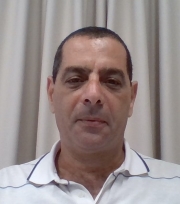 